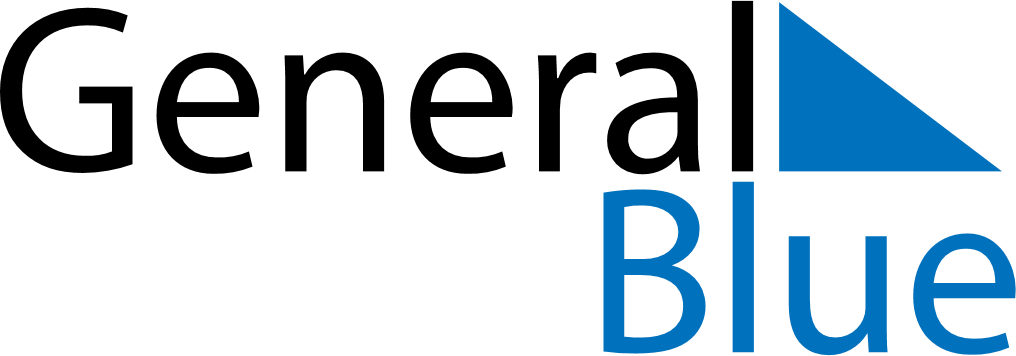 Quarter 1 of 2020Cocos IslandsQuarter 1 of 2020Cocos IslandsQuarter 1 of 2020Cocos IslandsQuarter 1 of 2020Cocos IslandsQuarter 1 of 2020Cocos IslandsJanuary 2020January 2020January 2020January 2020January 2020January 2020January 2020SUNMONTUEWEDTHUFRISAT12345678910111213141516171819202122232425262728293031February 2020February 2020February 2020February 2020February 2020February 2020February 2020SUNMONTUEWEDTHUFRISAT1234567891011121314151617181920212223242526272829March 2020March 2020March 2020March 2020March 2020March 2020March 2020SUNMONTUEWEDTHUFRISAT12345678910111213141516171819202122232425262728293031Jan 1: New Year’s DayJan 25: Chinese New YearJan 26: Australia Day
Jan 26: Chinese New Year (2nd Day)Jan 27: Chinese New Year (substitute day)Jan 28: Chinese New Year (2nd Day) (substitute day)Mar 20: Labour Day